Maria 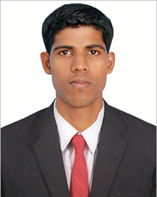 Maria.372210@2freemail.com 	 OBJECTIVE                                                                                          Seeking a compact position as Mechanical engineer / Supervisor in an organization where I can explore my knowledge and grow mutually to well-designed destiny.    PROFESSIONAL SUMMARY 4 + years of experience as Mechanical Engineer in KSA & India. I have worked in Site Supervisor Possess analytic knowledge on Isometric drawing with respect to P & ID  Practical knowledge in installation of piping relevant to AFC drawing spec. Hold practical experience on erection of pipe fitting and welding Hold a Bachelor of Engineering (BE) in Mechanical Engineering.Completed a special course of STCEW’95 on Fire Prevention & Fighting, personal safety and technical survival & helicopter under water escape and sea survival.   Hold a Diploma in AutoCAD.Self-motivated, comfortable in taking initiative and working independently.Can work under pressure and meet deadlines.Excellent communication skills in English, Hindi, Tamil& Malayalam.Currently I am in visit visa, Dubai UAE  PROFESSIONAL EXPERIENCE                                     Position held                          :   Mechanical engineer/Piping Supervisor Employer Name                     :   AL-Sadiq Sons, Al Jubail, Saudi Arabia (Onshore)Client                                      :   SABIC (E&PM)Tenure                                    :   Oct 2015 to Dec 2016JOB RESPONSIBILITIES Verification of isometric drawings with respect to P &ID.Ensure dimensional stability to AFC drawing, material spec, heat numbers, mechanical properties to drawing,Ensure the AFC piping isometricsMonitoring spool fit up, pipe fitter tools, miss-alignment, root gap and geometrical parameters as per AFC WPS before inspection.Conduct tool box meeting as required by project procedures and standards, Ensure all PPE requirements are strictly enforcedPre-heating, inter pass temperature and recording the parameters as per WPS.Pipe spools are handling and arrangement without damage.Co-ordinate with NDT teamEnsure a final piping line checks are carried out and all valves are open/close position are done in co-ordinates with commissioning engineer. This shall be ensured that all piping lines with correct ratings are available.Arranging the filler material and electrodes as per the quality requirement,Arrange line pipes, Fittings and valves, gaskets, bolts& nuts material are receive as per isometric and make receiving inspection by the company quality personal.Ensure edge preparation, bevel is clean and bevel angle, fit up are carried out as per quality recommendation.Installation of valves and bolts and gaskets & bolt torqueing ensuring that the QC departments are aware for rising the (RFI) Prior for installation of correct bolts and gasket and citation of flanges.Prepare of pneumatic test hydro test, leak test, flushing & system layup, both shop and in erection field.Preparation of Hydro package test limits as per p& id (install test blinds, bolt torque) of the pipe lines.Co-ordinate with commissioning actives.Deliver technical output in accordance with project safety, time, cost and quality compliance………………………………………………………………………………………………………Position held                          : Mechanical supervisor Employer Name                     : RELIANCE ENGINEERS, Mumbai, India (offshore)Client                                      : ONGCDuration                                  : June 2013 to May 2015JOB RESPONSIBILITIES Verification of isometric drawings with respect to P &ID.Ensure dimensional stability to AFC drawing, material spec, heat numbers, mechanical properties to drawing,Ensure the AFC piping isometricsConduct tool box meeting as required by project procedures and standards, Ensure all PPE requirements are strictly enforcedPre-heating, inter pass temperature and recording the parameters as per WPS.Pipe spools are handling and arrangement without damage.Ensure a final piping line checks are carried out and all valves are open/close position are done in co-ordinates with commissioning engineer. This shall be ensured that all piping lines with correct ratings are available.Supervisor for Field Erection, pipe fit up and welding,Arranging the filler material and electrodes as per the quality requirement,Arrange line pipes, Fittings and valves, gaskets, bolts& nuts material are receive as per isometric and make receiving inspection by the company quality personal.Installation of valves and bolts and gaskets & bolt torqueing ensuring that the QC departments are aware for rising the (RFI) Prior for installation of correct bolts and gasket and citation of flanges.Prepare of pneumatic test hydro test, leak test, flushing & system layup, both shop and in erection field.Deliver technical output in accordance with project safety, time, cost and quality complianceACADEMIC QUALIFICATION Bachelor of Engineering (B.E) with first class in Mechanical engineering from Anna University, India (2013 passed out)ADITIONAL CERTIFICATION STCEW’95 COURSES COMPLETEDPersonal Survival Technique.Personal Safety and Social Responsibilities.Elementary First Aid.Fire Prevention and Fire Fighting.Helicopter underwater escape and sea survival.TECHNICAL EXPERTIZE DCADD – AutoCADMicrosoft office 2003, 2007 & 2010 open office, Power point, Excel.PERSONAL DETAILSNationality                                            :  Indian, Kanyakumari District, Tamil Nadu.Religion                                                : Christianity Material status                                     :   SingleDate of Birth                                         :   05-04-1992Languages Known                               :   Tamil, English & Hindi, and Malayalam